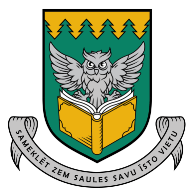 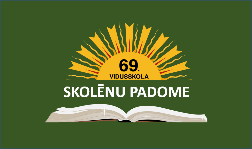 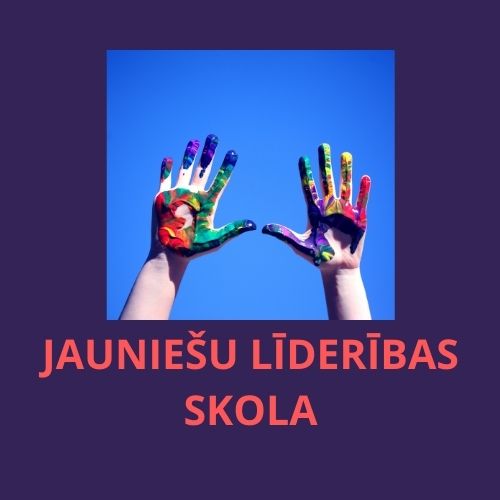 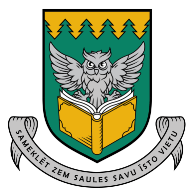 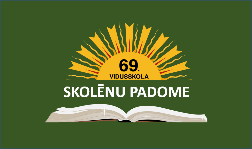 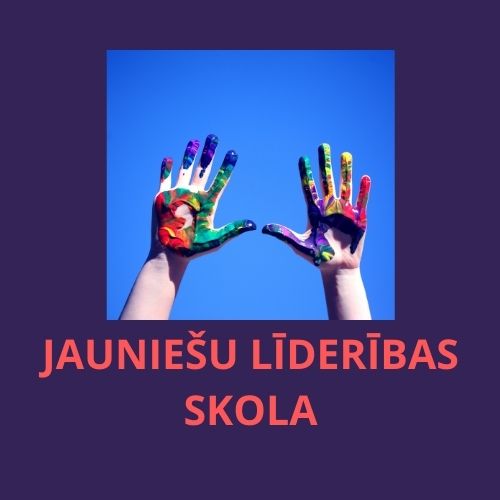 Skolēnu padomes 2020./2021. mācību gadadarbības plāns       Darbība/pasākumi09101112010203040506-08Skolēnu iepazīstināšana ar SP darbību, jaunu SP dalībnieku uzņemšanaLabie darbi – ziedojums dzīvn.patv.“Ulubele”Skolotāju dienas organizēšanaSP vēlēšanasSP mērķi, uzdevumi, pienākumiSP darbības plāna izstrādeAtbalsta materiāls tiešsaistes mācībāmVideo “Labs skolēns”Video “Es esmu savas valsts patriots”Skolas noformēšana LR gadadienāmSveiciens AdventēInformācijas atjaunošana par SP skolas mājas lapaiIzglītojošs pasākumu cikls “Mēs pret atkarībām!”Ziemas svētku sveiciensValentīndienas pasākumiLieldienu pasākumiTalkas dienaZaļumballeSP saliedēšanās pasākumiSP izbraukuma pasākums/pārgājiensSP darbības izvērtējumsSP sēdesSadarbība ar Rīgas Skolēnu domi, skolas administrāciju, skolēniemSP informācijas publicēšana, SP darbības popularizēšana